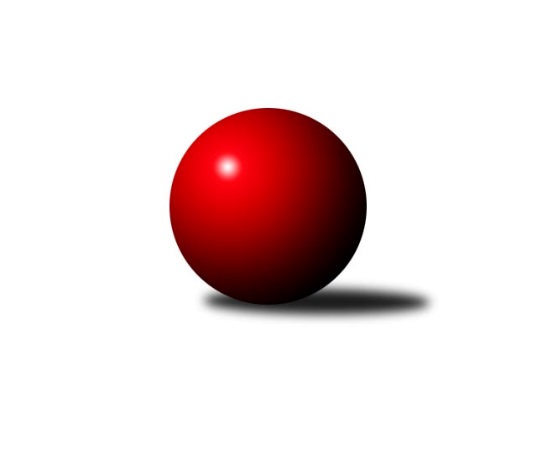 Č.11Ročník 2018/2019	18.11.2018Nejlepšího výkonu v tomto kole: 2656 dosáhlo družstvo: TJ Sokol VážanyJihomoravský KP1 jih 2018/2019Výsledky 11. kolaSouhrnný přehled výsledků:KK Sokol Litenčice	- SK Podlužan Prušánky C	5:3	2508:2458	6.0:6.0	16.11.TJ Lokomotiva Valtice B	- KK Vyškov C	1:7	2544:2612	6.0:6.0	17.11.TJ Jiskra Kyjov	- SK Podlužan Prušánky B	2:6	2528:2578	6.0:6.0	18.11.TJ Sokol Vážany	- TJ Sokol Vracov B	7:1	2656:2449	10.0:2.0	18.11.KC Hodonín	- TJ Sokol Šanov B	2:6	2516:2546	5.0:7.0	18.11.Tabulka družstev:	1.	SK Podlužan Prušánky B	11	9	0	2	60.0 : 28.0 	73.0 : 59.0 	 2600	18	2.	TJ Sokol Vážany	11	7	0	4	53.0 : 35.0 	67.5 : 64.5 	 2520	14	3.	KK Vyškov C	11	7	0	4	51.0 : 37.0 	75.0 : 57.0 	 2576	14	4.	KK Sokol Litenčice	11	6	2	3	50.0 : 38.0 	77.5 : 54.5 	 2524	14	5.	TJ Jiskra Kyjov	11	5	0	6	40.0 : 48.0 	60.0 : 72.0 	 2498	10	6.	KC Hodonín	10	4	1	5	37.5 : 42.5 	57.5 : 62.5 	 2518	9	7.	SK Podlužan Prušánky C	11	4	0	7	42.0 : 46.0 	62.0 : 70.0 	 2546	8	8.	TJ Sokol Vracov B	11	3	2	6	38.0 : 50.0 	64.5 : 67.5 	 2501	8	9.	TJ Sokol Šanov B	11	3	1	7	33.5 : 54.5 	59.5 : 72.5 	 2523	7	10.	TJ Lokomotiva Valtice B	10	3	0	7	27.0 : 53.0 	51.5 : 68.5 	 2507	6Podrobné výsledky kola:	 KK Sokol Litenčice	2508	5:3	2458	SK Podlužan Prušánky C	Zuzana Štěrbová	 	 228 	 204 		432 	 2:0 	 395 	 	200 	 195		Libor Kuja	Miroslava Štěrbová	 	 194 	 213 		407 	 0:2 	 431 	 	211 	 220		Filip Benada	Monika Zapletalová	 	 213 	 208 		421 	 1:1 	 425 	 	194 	 231		Tomáš Slížek	Lenka Štěrbová	 	 200 	 197 		397 	 0:2 	 429 	 	202 	 227		Milan Šimek	Pavel Posolda	 	 212 	 214 		426 	 2:0 	 359 	 	174 	 185		Antonín Pihar *1	Roman Blažek	 	 224 	 201 		425 	 1:1 	 419 	 	203 	 216		Ladislav Vališrozhodčí: vedoucí družstevstřídání: *1 od 51. hodu Jiří LaukoNejlepší výkon utkání: 432 - Zuzana Štěrbová	 TJ Lokomotiva Valtice B	2544	1:7	2612	KK Vyškov C	Josef Vařák	 	 219 	 204 		423 	 1:1 	 424 	 	196 	 228		Petr Večerka	Jaromír Sedláček	 	 206 	 221 		427 	 1:1 	 445 	 	230 	 215		Jiří Formánek	Vladimír Čech	 	 222 	 217 		439 	 2:0 	 405 	 	198 	 207		Břetislav Láník	Roman Krůza	 	 196 	 220 		416 	 0:2 	 460 	 	235 	 225		Tomáš Jelínek	Jan Beneš	 	 208 	 183 		391 	 1:1 	 420 	 	195 	 225		Petr Matuška	Jan Herzán	 	 229 	 219 		448 	 1:1 	 458 	 	222 	 236		Milan Svačinarozhodčí: Vařák JosefNejlepší výkon utkání: 460 - Tomáš Jelínek	 TJ Jiskra Kyjov	2528	2:6	2578	SK Podlužan Prušánky B	Vít Mišurec	 	 228 	 216 		444 	 2:0 	 431 	 	220 	 211		Jitka Šimková	Martin Šubrt	 	 195 	 206 		401 	 0:2 	 423 	 	211 	 212		Jiří Novotný	Radek Jurčík	 	 207 	 202 		409 	 0:2 	 422 	 	211 	 211		Alena Kristová	Jiří Špaček	 	 213 	 218 		431 	 2:0 	 411 	 	206 	 205		Sára Zálešáková *1	Antonín Svozil st.	 	 209 	 225 		434 	 1:1 	 451 	 	230 	 221		Michal Pálka	Antonín Svozil ml. *2	 	 192 	 217 		409 	 1:1 	 440 	 	233 	 207		Martin Tesaříkrozhodčí: Svozil Antonín ml.střídání: *1 od 51. hodu Michal Šimek, *2 od 49. hodu Václav ValentaNejlepší výkon utkání: 451 - Michal Pálka	 TJ Sokol Vážany	2656	7:1	2449	TJ Sokol Vracov B	Radim Kroupa	 	 224 	 221 		445 	 2:0 	 390 	 	197 	 193		Martina Nejedlíková	Jozef Kamenišťák	 	 213 	 228 		441 	 2:0 	 391 	 	198 	 193		Stanislav Kočí	Petr Sedláček	 	 208 	 212 		420 	 1:1 	 448 	 	237 	 211		Jaroslav Konečný	Radek Loubal	 	 220 	 219 		439 	 2:0 	 393 	 	210 	 183		Jiří Dluhoš	Petr Malý	 	 216 	 228 		444 	 2:0 	 368 	 	193 	 175		Martin Bílek	Josef Kamenišťák	 	 239 	 228 		467 	 1:1 	 459 	 	224 	 235		Vítězslav Nejedlíkrozhodčí: Jiří KramolišNejlepší výkon utkání: 467 - Josef Kamenišťák	 KC Hodonín	2516	2:6	2546	TJ Sokol Šanov B	Pavel Důbrava	 	 201 	 223 		424 	 1:1 	 425 	 	212 	 213		Radek Vrška	Pavel Slavík	 	 186 	 208 		394 	 0:2 	 438 	 	220 	 218		Jaroslav Klimentík	Radovan Kadlec	 	 206 	 210 		416 	 1:1 	 407 	 	192 	 215		Martin Ďurko	Jan Popelár	 	 224 	 218 		442 	 2:0 	 404 	 	194 	 210		Ladislav Kacetl	Štěpán Kříž	 	 181 	 212 		393 	 0:2 	 423 	 	208 	 215		Karel Saidl	Michal Zdražil	 	 241 	 206 		447 	 1:1 	 449 	 	234 	 215		Ivan Toronyrozhodčí: ZdražilNejlepší výkon utkání: 449 - Ivan ToronyPořadí jednotlivců:	jméno hráče	družstvo	celkem	plné	dorážka	chyby	poměr kuž.	Maximum	1.	Milan Svačina 	KK Vyškov C	456.75	302.6	154.1	2.6	7/7	(486)	2.	Antonín Svozil  ml.	TJ Jiskra Kyjov	450.85	299.5	151.4	3.5	5/5	(494)	3.	Martin Tesařík 	SK Podlužan Prušánky B	449.20	305.3	143.9	5.8	6/6	(468)	4.	Miloslav Krejčí 	KK Vyškov C	442.04	297.0	145.0	3.7	6/7	(466)	5.	Josef Kamenišťák 	TJ Sokol Vážany	440.54	311.6	128.9	7.2	5/5	(473)	6.	Michal Pálka 	SK Podlužan Prušánky B	440.30	299.7	140.6	4.4	5/6	(469)	7.	Monika Zapletalová 	KK Sokol Litenčice	440.03	293.6	146.4	4.0	6/6	(493)	8.	Jan Herzán 	TJ Lokomotiva Valtice B	438.37	300.9	137.5	6.2	6/6	(454)	9.	Zdeněk Hosaja 	SK Podlužan Prušánky C	438.00	295.8	142.3	6.5	4/5	(477)	10.	Roman Blažek 	KK Sokol Litenčice	437.03	297.9	139.1	5.3	5/6	(467)	11.	Petr Večerka 	KK Vyškov C	434.50	293.2	141.3	4.3	7/7	(474)	12.	Radovan Kadlec 	KC Hodonín	433.25	304.5	128.8	5.1	4/5	(474)	13.	Jitka Šimková 	SK Podlužan Prušánky B	433.11	294.4	138.8	5.5	6/6	(482)	14.	Vítězslav Nejedlík 	TJ Sokol Vracov B	432.19	299.3	132.9	4.8	6/6	(459)	15.	Tomáš Slížek 	SK Podlužan Prušánky C	432.17	295.8	136.3	7.8	4/5	(463)	16.	Jiří Lauko 	SK Podlužan Prušánky C	432.08	298.5	133.5	7.4	4/5	(491)	17.	Vladimír Čech 	TJ Lokomotiva Valtice B	431.10	298.2	132.9	5.9	6/6	(465)	18.	Břetislav Láník 	KK Vyškov C	430.83	298.6	132.2	7.9	7/7	(472)	19.	Vít Mišurec 	TJ Jiskra Kyjov	430.15	297.4	132.8	7.8	5/5	(472)	20.	Martin Ďurko 	TJ Sokol Šanov B	430.00	304.3	125.8	8.8	4/5	(467)	21.	Jaroslav Klimentík 	TJ Sokol Šanov B	429.85	303.6	126.3	10.0	5/5	(465)	22.	Ladislav Vališ 	SK Podlužan Prušánky C	429.67	295.6	134.0	5.9	5/5	(465)	23.	Jaroslav Konečný 	TJ Sokol Vracov B	429.27	294.1	135.1	7.0	6/6	(456)	24.	Ladislav Kacetl 	TJ Sokol Šanov B	429.10	295.0	134.1	4.6	5/5	(461)	25.	Petr Sedláček 	TJ Sokol Vážany	428.60	300.4	128.3	5.2	4/5	(434)	26.	Jiří Novotný 	SK Podlužan Prušánky B	428.00	291.5	136.5	6.2	6/6	(456)	27.	Filip Benada 	SK Podlužan Prušánky C	426.00	293.4	132.6	7.8	4/5	(440)	28.	Michal Šimek 	SK Podlužan Prušánky B	425.60	288.3	137.3	7.3	5/6	(444)	29.	Ivan Torony 	TJ Sokol Šanov B	425.00	297.9	127.1	8.5	5/5	(452)	30.	Alena Kristová 	SK Podlužan Prušánky B	424.08	295.7	128.4	4.8	4/6	(454)	31.	Zuzana Štěrbová 	KK Sokol Litenčice	422.80	296.1	126.7	6.3	5/6	(454)	32.	Milan Šimek 	SK Podlužan Prušánky C	422.29	291.1	131.2	8.8	4/5	(438)	33.	Štěpán Kříž 	KC Hodonín	422.25	296.1	126.1	7.6	4/5	(451)	34.	Pavel Slavík 	KC Hodonín	422.24	292.8	129.5	8.6	5/5	(478)	35.	Radek Vrška 	TJ Sokol Šanov B	422.12	295.2	126.9	6.5	5/5	(462)	36.	Jan Kovář 	TJ Sokol Vážany	420.25	293.5	126.8	9.8	4/5	(440)	37.	Radim Kroupa 	TJ Sokol Vážany	418.21	289.2	129.0	6.2	4/5	(468)	38.	Milan Kochaníček 	KK Sokol Litenčice	418.00	290.6	127.5	6.3	5/6	(430)	39.	Pavel Posolda 	KK Sokol Litenčice	417.28	293.3	124.0	9.8	5/6	(465)	40.	Martin Bílek 	TJ Sokol Vracov B	416.89	291.3	125.6	6.0	6/6	(460)	41.	Antonín Svozil  st.	TJ Jiskra Kyjov	416.71	287.4	129.3	6.7	4/5	(460)	42.	Josef Vařák 	TJ Lokomotiva Valtice B	416.33	290.3	126.0	7.8	6/6	(475)	43.	Milan Šváb 	TJ Lokomotiva Valtice B	416.10	288.6	127.6	6.6	5/6	(443)	44.	Jozef Kamenišťák 	TJ Sokol Vážany	415.51	284.7	130.9	6.7	5/5	(448)	45.	Lenka Štěrbová 	KK Sokol Litenčice	415.10	290.7	124.5	8.2	5/6	(432)	46.	Libor Kuja 	SK Podlužan Prušánky C	415.05	285.2	129.9	5.7	4/5	(432)	47.	Karel Saidl 	TJ Sokol Šanov B	414.94	300.6	114.3	8.8	4/5	(428)	48.	Jiří Dluhoš 	TJ Sokol Vracov B	413.03	290.5	122.5	9.8	6/6	(457)	49.	Jan Klimentík 	TJ Sokol Šanov B	411.58	293.3	118.3	11.3	4/5	(477)	50.	Michal Zdražil 	KC Hodonín	411.38	289.4	122.0	9.5	5/5	(450)	51.	Roman Krůza 	TJ Lokomotiva Valtice B	409.96	296.3	113.6	9.2	5/6	(420)	52.	Jiří Špaček 	TJ Jiskra Kyjov	408.80	287.6	121.3	7.1	5/5	(464)	53.	Karel Mecl 	KC Hodonín	406.25	292.5	113.8	10.5	4/5	(449)	54.	Jaromír Sedláček 	TJ Lokomotiva Valtice B	405.40	285.5	119.9	9.3	6/6	(458)	55.	Roman Klvaň 	TJ Jiskra Kyjov	404.90	287.4	117.5	9.0	5/5	(420)	56.	Dušan Zahradník 	TJ Sokol Vážany	401.33	288.0	113.3	7.5	4/5	(443)	57.	Jan Goliáš 	TJ Sokol Vracov B	390.24	284.9	105.3	14.4	5/6	(450)		Tomáš Gaspar 	TJ Sokol Vracov B	516.00	346.0	170.0	3.0	1/6	(516)		Petr Pres 	TJ Sokol Vracov B	474.00	325.0	149.0	5.0	1/6	(474)		Jiří Formánek 	KK Vyškov C	458.17	317.0	141.2	5.8	3/7	(505)		Tomáš Jelínek 	KK Vyškov C	444.33	301.3	143.0	7.5	3/7	(465)		Petr Malý 	TJ Sokol Vážany	442.17	301.2	141.0	4.5	1/5	(463)		Radek Kříž 	KC Hodonín	437.08	297.5	139.6	1.9	3/5	(497)		Antonín Pihar 	SK Podlužan Prušánky C	436.17	296.3	139.8	6.2	2/5	(470)		Pavel Flamík 	SK Podlužan Prušánky B	436.06	299.2	136.9	6.7	3/6	(505)		Sára Zálešáková 	SK Podlužan Prušánky B	435.63	310.3	125.4	5.9	2/6	(461)		Petr Matuška 	KK Vyškov C	426.08	294.0	132.1	7.3	3/7	(499)		Pavel Důbrava 	KC Hodonín	423.92	298.9	125.0	10.3	3/5	(468)		Luděk Zapletal 	KK Sokol Litenčice	423.50	292.5	131.0	7.3	2/6	(451)		Jan Popelár 	KC Hodonín	422.30	298.9	123.4	6.0	2/5	(453)		Kristýna Blechová 	TJ Sokol Šanov B	420.00	286.0	134.0	8.0	1/5	(420)		Radek Loubal 	TJ Sokol Vážany	418.83	296.7	122.2	9.5	3/5	(477)		Ludvík Kuhn 	TJ Jiskra Kyjov	413.83	285.3	128.5	5.8	3/5	(453)		Miroslav Bahula 	TJ Sokol Vracov B	413.33	301.2	112.2	11.3	3/6	(447)		Petr Bakaj  ml.	TJ Sokol Šanov B	411.50	281.5	130.0	6.5	2/5	(446)		Miroslav Poledník 	KK Vyškov C	411.50	282.0	129.5	7.5	2/7	(413)		Miroslava Štěrbová 	KK Sokol Litenčice	410.50	296.9	113.6	10.7	3/6	(418)		Jiří Kunz 	KC Hodonín	410.00	288.0	122.0	8.0	1/5	(410)		Lucie Trávníčková 	KK Vyškov C	406.50	286.0	120.5	5.5	1/7	(426)		Radek Jurčík 	TJ Jiskra Kyjov	406.50	291.1	115.4	10.4	2/5	(456)		Pavel Lasovský  ml.	TJ Sokol Vážany	403.50	286.0	117.5	10.5	2/5	(413)		Pavel Polanský  st.	TJ Sokol Vracov B	402.50	285.5	117.0	7.5	1/6	(414)		Jakub Mecl 	KC Hodonín	402.00	279.5	122.5	8.5	2/5	(419)		Milan Ryšánek 	KK Vyškov C	401.25	294.5	106.8	9.5	4/7	(413)		Martin Šubrt 	TJ Jiskra Kyjov	401.00	268.0	133.0	5.0	1/5	(401)		Ivan Guryča 	KC Hodonín	401.00	297.0	104.0	11.0	1/5	(401)		Stanislav Kočí 	TJ Sokol Vracov B	400.00	287.2	112.8	8.1	3/6	(430)		Jan Beneš 	TJ Lokomotiva Valtice B	392.33	279.7	112.7	13.3	3/6	(396)		Martina Nejedlíková 	TJ Sokol Vracov B	390.00	305.0	85.0	16.0	1/6	(390)		František Hél 	TJ Sokol Šanov B	382.75	281.3	101.5	11.3	2/5	(427)		Josef Smažinka 	KK Sokol Litenčice	347.00	231.0	116.0	13.0	1/6	(347)		Robert Gecs 	TJ Lokomotiva Valtice B	344.00	262.0	82.0	22.0	1/6	(344)Sportovně technické informace:Starty náhradníků:registrační číslo	jméno a příjmení 	datum startu 	družstvo	číslo startu21106	Břetislav Láník	17.11.2018	KK Vyškov C	11x9363	Josef Kamenišťák	18.11.2018	TJ Sokol Vážany	11x9982	Petr Malý	18.11.2018	TJ Sokol Vážany	7x20629	Monika Smažinková	16.11.2018	KK Sokol Litenčice	10x20620	Pavel Posolda	16.11.2018	KK Sokol Litenčice	10x20624	Lenka Štěrbová	16.11.2018	KK Sokol Litenčice	8x17247	Petr Matuška	17.11.2018	KK Vyškov C	7x25501	Martin Šubrt	18.11.2018	TJ Jiskra Kyjov	3x25439	Václav Valenta	18.11.2018	TJ Jiskra Kyjov	2x20316	Jiří Novotný	18.11.2018	SK Podlužan Prušánky B	7x20066	Alena Kristová	18.11.2018	SK Podlužan Prušánky B	7x20064	Michal Pálka	18.11.2018	SK Podlužan Prušánky B	12x16721	Petr Sedláček	18.11.2018	TJ Sokol Vážany	9x20627	Zuzana Štěrbová	16.11.2018	KK Sokol Litenčice	10x19209	Radim Kroupa	18.11.2018	TJ Sokol Vážany	10x10554	Jozef Kamenišťák	18.11.2018	TJ Sokol Vážany	11x22448	Jan Beneš	17.11.2018	TJ Lokomotiva Valtice B	3x21108	Martin Tesařík	18.11.2018	SK Podlužan Prušánky B	15x18994	Michal Šimek	18.11.2018	SK Podlužan Prušánky B	13x21793	Jitka Šimková	18.11.2018	SK Podlužan Prušánky B	11x21659	Sára Zálešáková	18.11.2018	SK Podlužan Prušánky B	6x7618	Jiří Formánek	17.11.2018	KK Vyškov C	4x22182	Petr Večerka	17.11.2018	KK Vyškov C	11x8706	Milan Svačina	17.11.2018	KK Vyškov C	11x18993	Radek Loubal	18.11.2018	TJ Sokol Vážany	6x24047	Martina Nejedlíková	18.11.2018	TJ Sokol Vracov B	1x17922	Roman Blažek	16.11.2018	KK Sokol Litenčice	10x
Hráči dopsaní na soupisku:registrační číslo	jméno a příjmení 	datum startu 	družstvo	Program dalšího kola:12. kolo23.11.2018	pá	17:30	SK Podlužan Prušánky B - KK Sokol Litenčice	23.11.2018	pá	18:00	TJ Sokol Vracov B - KC Hodonín	23.11.2018	pá	18:00	TJ Sokol Šanov B - TJ Lokomotiva Valtice B	24.11.2018	so	16:45	KK Vyškov C - TJ Jiskra Kyjov	25.11.2018	ne	9:00	SK Podlužan Prušánky C - TJ Sokol Vážany	Nejlepší šestka kola - absolutněNejlepší šestka kola - absolutněNejlepší šestka kola - absolutněNejlepší šestka kola - absolutněNejlepší šestka kola - dle průměru kuželenNejlepší šestka kola - dle průměru kuželenNejlepší šestka kola - dle průměru kuželenNejlepší šestka kola - dle průměru kuželenNejlepší šestka kola - dle průměru kuželenPočetJménoNázev týmuVýkonPočetJménoNázev týmuPrůměr (%)Výkon4xJosef KamenišťákVážany4671xTomáš JelínekVyškov C108.574602xTomáš JelínekVyškov C4604xJosef KamenišťákVážany108.174671xVítězslav NejedlíkVracov B4593xMilan SvačinaVyškov C108.14585xMilan SvačinaVyškov C4582xMichal PálkaPrušánky B107.494514xMichal PálkaPrušánky B4511xVítězslav NejedlíkVracov B106.324591xIvan ToronyŠanov B4492xVít MišurecKyjov105.83444